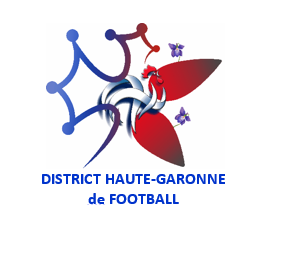 Fiche d’Organisation football d’Animation                 Saison 2020-2021FICHE de renseignement CLUB CLUBCLUBNuméro d’Affiliation Identification 541365RACING CLUB DE MURETRESPONSABLENOMPRÉNOMTELEPHONE EMAILCRENEAUX ENTRAINEMENTS ÉCOLE DE FOOTBENAMARBENIOUS0681156275rc.muret@orange.frCATÉGORIE U13BENAMARSAMIR0618770731rc.muret@orange.frMercr/Vend 18H00-19H30CATÉGORIE U12BENAMARBENIOUS0681156275rc.muret@orange.frMercr/Vend 18H00-19H30CATÉGORIE U11BENAMAR AZZIZ0637903933rc.muret@orange.frMard/Vend 18H00-19H30CATÉGORIE U10TURPINSEBASTIEN0665988782rc.muret@orange.frMard/Vend 18H00-19H30CATÉGORIE U9BELAIZIMOHAMED0675514755rc.muret@orange.frMercredi18H00-19h15CATÉGORIE U8SAHITOUFEK0660033114rc.muret@orange.frMercredi16H30-17h30CATÉGORIE U7MIHOUBIDEHMEN0699651677rc.muret@orange.frMercredi16H30-17h30CATÉGORIE U6MANSOURISAID0781119370rc.muret@orange.frMardi : 18H00-19H00REFERENT COVIDBENAMAR JIMMY0665303476rc.muret@orange.fr